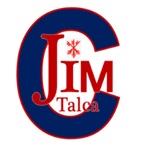 Guía de lenguaje y comunicaciónI. Lea atentamente el siguiente texto y responda las preguntas que aparecen a continuación 1. ¿Por qué el texto anterior pertenece al género dramático?_______________________________________________________________________________________________________________________________________________________________________________________________________________________________________________________________________________________________________________________________________________________________________________________2. ¿Qué personajes intervienen en el texto y de qué trata el diálogo que mantienen?_______________________________________________________________________________________________________________________________________________________________________________________________________________________________________________________________________________________________________________________________________________________________________________________3. ¿Hay alguna acotación en el texto? ¿Qué información nos aporta? Explica qué son las acotaciones  y para qué sirven dentro de una obra dramática.____________________________________________________________________________________________________________________________________________________________________________________________________________________________________________________________________________________________________________5. ¿Cuál es el conflicto que se plantea en el texto leído?____________________________________________________________________________________________________________________________________________________________________________________________________________________________________________________________________________________________________________6. ¿Cómo describirías al mozo y al cliente? Justifique su respuesta________________________________________________________________________________________________________________________________________________________________________________________________________________________________________________________________________________________________________________________________________________________________________________________________________________________________________________________________________________________________________________________________________________________________________________________________________________________7. ¿En qué país crees que sucede la acción? ¿Cómo lo sabes?____________________________________________________________________________________________________________________________________________________________________________________________________________________________________________________________________________________________________________II. Indique en la línea si el enunciado es verdadero (V) o falso (F), en el caso de ser falso JUSTIFIQUE su respuesta a) ____ La obra dramática corresponde a un texto escrito para ser representado ante un público.__________________________________________________________________________b) ____  El director es el responsable de la decoración del escenario.__________________________________________________________________________c) ____ El origen del teatro se encuentra estrechamente ligado a las prácticas religiosas__________________________________________________________________________d) ____ Las intervenciones de un personaje reciben el nombre de diálogos__________________________________________________________________________e) ____Las acotaciones sirven para plasmar el diálogo de los personajes.__________________________________________________________________________f) ____ La obra teatral corresponde a la representación de la obra dramática en un escenario y frente a un público.___________________________________________________________________________III. Invente el final del siguiente texto dramático considerando a los personajes: Harpagón, Elisa y Cleante (Cada personaje debe tener tres parlamentos, además debe incluir acotaciones)El Avaro.MolièreHarpagón: Muy bien veo que habéis oído algunas palabras. Es que hablaba a solas del trabajo que hoy cuesta conseguir dinero y decía que es dichoso quien pueda tener hoy en su casa diez mil escudos.Cleante: Vacilábamos en acercarnos por el temor de interrumpiros.Harpagón: Os digo esto para que no os vayáis a tomar las cosas al revés, imaginando que digo que soy yo quien tiene diez mil escudos.Cleante: No nos metemos en vuestros asuntos.Harpagón: Agradecería a Dios que los tuviese, esos diez mil escudos.Cleante: Yo no creo…Harpagón: Buen negocio sería para mí.Elisa: Ésas son cosas (…)Harpagón: Buena falta me harían.Cleante: Creo que (…)Harpagón: Eso me pondría a mis anchas.Elisa: Sois (…)Harpagón: Y no me quejaría de que los tiempos andan mal.Cleante: Pero, padre, por Dios; no tenéis de qué lamentaros, pues se sabe que poseéis bastantes bienes de fortuna.Harpagón: ¿Cómo? ¿Tengo bastantes bienes? Mienten quienes tal dicen. Nada más falso; los que hacen correr esos rumores son unos pillos.Nombre : Curso: 7° Básico ____Fecha:UNIDAD: Género dramático y teatralCONTENIDO: Género dramático  y obra teatral